от «16» 10 2019 г.						                                         № 437О внесении изменения в состав комиссии по рассмотрению возможности (невозможности) заключения концессионного соглашения, утвержденный Распоряжением городской Администрации от 01.10.2019 № 423 «Об утверждении Положения и состава комиссии по рассмотрению возможности (невозможности) заключения концессионного соглашения»В соответствии с п. 15.22 Положения о распоряжении и управлении имуществом, находящимся в муниципальной собственности муниципального образования «Город Мирный» Мирнинского района Республики Саха (Якутия)», утвержденного решением городского Совета от 18.04.2013 № III-5-5:Внести изменение в состав комиссии по рассмотрению возможности (невозможности) заключения концессионного соглашения, утвержденный Распоряжением городской Администрации от 01.10.2019 № 423 «Об утверждении Положения и состава комиссии по рассмотрению возможности (невозможности) заключения концессионного соглашения», включив члена комиссии - начальника управления экономики и финансов или лицо, его замещающее.Опубликовать настоящее Распоряжение в порядке, предусмотренном Уставом МО «Город Мирный».Контроль исполнения настоящего Распоряжения оставляю за собой.И.о. Главы города                               	                С.Ю. МедведьАДМИНИСТРАЦИЯМУНИЦИПАЛЬНОГО ОБРАЗОВАНИЯ«Город Мирный»МИРНИНСКОГО РАЙОНАРАСПОРЯЖЕНИЕ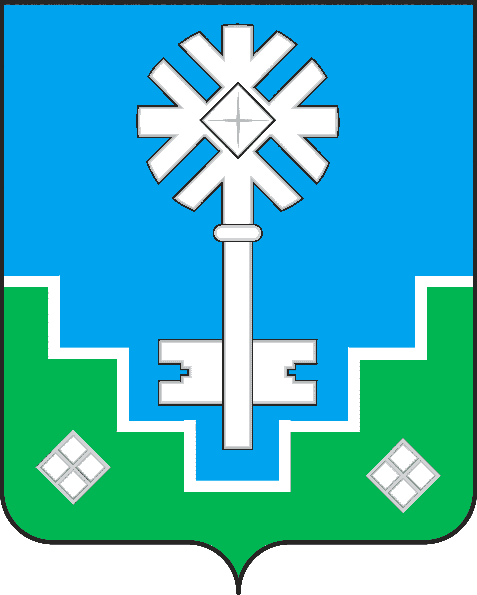 МИИРИНЭЙ ОРОЙУОНУН«Мииринэйкуорат»МУНИЦИПАЛЬНАЙ ТЭРИЛЛИИ ДЬАhАЛТАТАДЬАhАЛ